Информация:Российский профессиональный союз работников химических отраслей промышленностиТАТАРСТАНСКАЯ РЕСПУБЛИКАНСКАЯ ОРГАНИЗАЦИЯ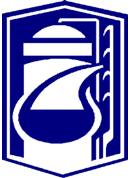 Сәнәгатьнең химия тармагы хезмәткәрләреРоссия һөнәри берлеге ТАТАРСТАН РЕСПУБЛИКАОЕШМАСЫСәнәгатьнең химия тармагы хезмәткәрләреРоссия һөнәри берлеге ТАТАРСТАН РЕСПУБЛИКАОЕШМАСЫ420012, РТ, г. Казань, ул. Муштари, д. 9, тел.: (843) 236-96-95; факс: (843) 236-99-57www.chemprof-rt.ru, chemprof-rt@mail.ru, ОГРН 1021600004326, ИНН 1659003686420012, РТ, г. Казань, ул. Муштари, д. 9, тел.: (843) 236-96-95; факс: (843) 236-99-57www.chemprof-rt.ru, chemprof-rt@mail.ru, ОГРН 1021600004326, ИНН 1659003686420012, РТ, г. Казань, ул. Муштари, д. 9, тел.: (843) 236-96-95; факс: (843) 236-99-57www.chemprof-rt.ru, chemprof-rt@mail.ru, ОГРН 1021600004326, ИНН 1659003686420012, РТ, г. Казань, ул. Муштари, д. 9, тел.: (843) 236-96-95; факс: (843) 236-99-57www.chemprof-rt.ru, chemprof-rt@mail.ru, ОГРН 1021600004326, ИНН 1659003686420012, РТ, г. Казань, ул. Муштари, д. 9, тел.: (843) 236-96-95; факс: (843) 236-99-57www.chemprof-rt.ru, chemprof-rt@mail.ru, ОГРН 1021600004326, ИНН 1659003686XII ЗАСЕДАНИЕ ПРЕЗИДИУМАТАТАРСТАНСКОГО РЕСПУБЛИКАНСКОГО КОМИТЕТА ПРОФСОЮЗАXII ЗАСЕДАНИЕ ПРЕЗИДИУМАТАТАРСТАНСКОГО РЕСПУБЛИКАНСКОГО КОМИТЕТА ПРОФСОЮЗАXII ЗАСЕДАНИЕ ПРЕЗИДИУМАТАТАРСТАНСКОГО РЕСПУБЛИКАНСКОГО КОМИТЕТА ПРОФСОЮЗАXII ЗАСЕДАНИЕ ПРЕЗИДИУМАТАТАРСТАНСКОГО РЕСПУБЛИКАНСКОГО КОМИТЕТА ПРОФСОЮЗАПОВЕСТКА ДНЯПОВЕСТКА ДНЯПОВЕСТКА ДНЯПОВЕСТКА ДНЯ№ТемаОтветственныйСтр.Об итогах обучения профсоюзных кадров и актива в 2020-2021 учебном годуХусаинов Р.И., специалист по организационной работе3Об утверждении состава Молодёжного Совета Татарстанской республиканской организации РосхимпрофсоюзаЕфремова Н.В., специалист по организационному и документационному обеспечению управления организацией12О посещении первичных профсоюзных организацийЗапаров М.М., специалист по охране труда141. Об итогах третьего этапа смотра-конкурса на звание «Лучшее уполномоченное (доверенное) лицо по охране труда Росхимпрофсоюза» за 2020 годЗапаров М.М., специалист по охране труда2. О принятии в 2022 году Программы улучшения условий и охраны труда на 2022-2024 годы в химической и нефтехимической отраслях промышленности Республики Татарстан– // –3. О проведении летней XXVII Спартакиады Татарстанской республиканской организации РосхимпрофсоюзаЗапаров М.М., специалист по охране труда4. Об итогах конкурса VII Республиканского конкурса профессионального мастерства на звание «Лучший по профессии»– // –5. Об итогах фотоконкурса «Профсоюз глазами молодёжи», проведённого Татарстанским республиканским комитетом Росхимпрофсоюза и Молодёжным советомЕфремова Н.В., специалист по организационному и документационному обеспечению управления организацией6. Разное-